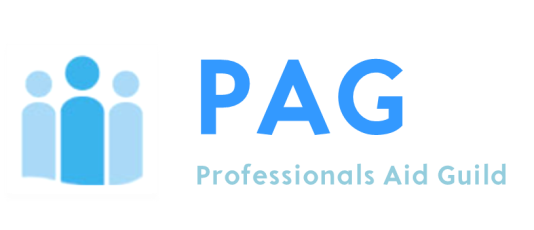 Initial enquiry form Enquiries are welcomed directly from individuals, or statutory, voluntary or charitable bodies acting on their behalf. To request an application form, please fill in the details below. * Denotes fields you must fill in before you send us the enquiry formDetails of person requesting assistance: Before you send us the enquiry form, please read and agree to the privacy notice I confirm I have read, understood and signed the privacy policy.Signed (Applicant)				                             DateI confirm I have read, understood and signed the privacy policy and give my explicit consent for the processing of special category data as defined in the privacy policy.Signed (Applicant)				                              DatePlease email your completed signed form to admin@professionalsaid.org.uk or post to Administration Department, Professionals Aid Council, 10 St Christopher’s Place, London, W1U 1HZSurname*:Title: (Please delete as appropriate)Mr Miss Mrs Ms Dr Other (please specify)Title: (Please delete as appropriate)Mr Miss Mrs Ms Dr Other (please specify)Title: (Please delete as appropriate)Mr Miss Mrs Ms Dr Other (please specify)First name*:Date of birth*:Are you a UK resident? *(Please delete as appropriate)Yes NoAre you eligible to work in the UK? *Are you eligible to work in the UK? * (Please delete as appropriate)Yes NoHome Address*:Postcode*:  Telephone:Email*:The school you attended*:The school you attended*:The school you attended*:(Please delete as appropriate)Independent school  Private schoolFee paying school Grammar school State schoolOther  (please specify)(Please delete as appropriate)Independent school  Private schoolFee paying school Grammar school State schoolOther  (please specify)Your highest qualification*:Your highest qualification*:Your highest qualification*:(Please delete as appropriate)None/don’t knowGSCE/GSE O level/GSE A levelNVQHND/CertHEBachelor’s degreeGraduate diplomaMaster’s degreePostgraduate diplomaDoctoral degreeOther  (please specify)(Please delete as appropriate)None/don’t knowGSCE/GSE O level/GSE A levelNVQHND/CertHEBachelor’s degreeGraduate diplomaMaster’s degreePostgraduate diplomaDoctoral degreeOther  (please specify)Your main profession/occupation:Your main profession/occupation:Your main profession/occupation:Are you a member of a professional body
Are you a member of a professional body
Are you a member of a professional body
(Please delete as appropriate)Yes No(Please delete as appropriate)Yes NoWhich one?Which one?Which one?The school my partner/spouse attended The school my partner/spouse attended The school my partner/spouse attended (Please delete as appropriate)Independent school  Private schoolFee paying school Grammar school State schoolOther  (please specify)(Please delete as appropriate)Independent school  Private schoolFee paying school Grammar school State schoolOther  (please specify)The school my parents attended:The school my parents attended:The school my parents attended:(Please delete as appropriate)Independent school  Private schoolFee Paying school Grammar school State schoolOther (please specify)(Please delete as appropriate)Independent school  Private schoolFee Paying school Grammar school State schoolOther (please specify)My spouse/partner’s highest qualification:My spouse/partner’s highest qualification:My spouse/partner’s highest qualification:(Please delete as appropriate)None/don’t knowGSCE/GSE O level/GSE A levelNVQHND/CertHEBachelor’s degreeGraduate diplomaMaster’s degreePostgraduate diplomaDoctoral degreeOther  (please specify)(Please delete as appropriate)None/don’t knowGSCE/GSE O level/GSE A levelNVQHND/CertHEBachelor’s degreeGraduate diplomaMaster’s degreePostgraduate diplomaDoctoral degreeOther  (please specify)My parent’s highest qualification:My parent’s highest qualification:My parent’s highest qualification:(Please delete as appropriate)None/don’t knowGSCE/GSE O level/GSE A levelNVQHND/CertHEBachelor’s degreeGraduate diplomaMaster’s degreePostgraduate diplomaDoctoral degreeOther  (please specify)(Please delete as appropriate)None/don’t knowGSCE/GSE O level/GSE A levelNVQHND/CertHEBachelor’s degreeGraduate diplomaMaster’s degreePostgraduate diplomaDoctoral degreeOther  (please specify)What type of help are you applying for? *What type of help are you applying for? *What type of help are you applying for? *(Please delete as appropriate)General assistanceChildren’s educationFurther education(Please delete as appropriate)General assistanceChildren’s educationFurther educationPlease give a brief outline of your current financial circumstances and the type of assistance you require*: Please give a brief outline of your current financial circumstances and the type of assistance you require*: Please give a brief outline of your current financial circumstances and the type of assistance you require*: (Please limit your answer to 400 words)(Please limit your answer to 400 words)